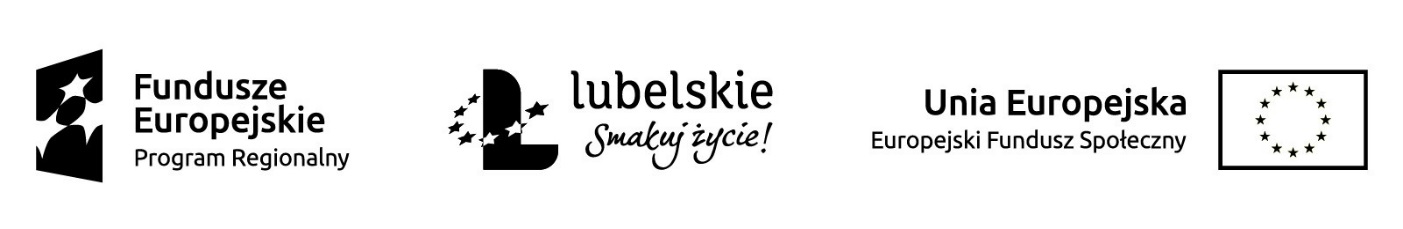 Samodzielny Publiczny Zakład Opieki Zdrowotnej w Parczewieul. Kościelna 136, 21-200 Parczewe-mail: sekrspzoz@wp.plTEL. 83 / 355-21-02				FAX. 83 /355-21-00Podstawa prawna:Ustawa z  dnia  15  kwietnia  2011 r. o działalności leczniczej  (t.j. Dz. U. z 2016r., poz. 1638)  oraz   Ustawa  z   dnia  27 sierpnia 2004r.  o   świadczeniach  opieki   zdrowotnejfinansowanych ze środków publicznych (t.j. Dz. U. z 2016r., poz. 1793 ze zm.)Postępowanie konkursowe nr:  SP ZOZ.IX.ZP -1133/9 /2017MATERIAŁY INFORMACYJNESZCZEGÓŁOWE WARUNKI KONKURSUw skrócie ( Ml)NA  ZAWARCIE  UMOWY  O  UDZIELENIE  ZAMÓWIENIA  NA ŚWIADCZENIA ZDROWOTNE  W ZAKRESIE  PROFILAKTYKI I DIAGNOSTYKI JELITA GRUBEGO W POWIECIE PARCZEWSKIM W RAMACH REGIONALNEGO PROGRAMU OPERACYJNEGO WOJEWÓDZTWA LUBELSKIEGO NA LATA 2014-2020 W ZAKRESIE OSI PRIORYTETOWYCH 9 - 12 RPO WL 2014-2020, 10 ADAPTACYJNOŚĆ PRZEDSIĘBIORSTW I PRACOWNIKÓW DO ZMIAN, DZIAŁANIA 10.3. PROGRAMY POLITYKI ZDROWOTNEJ.OBOWIĄZKI  OFERENTA I SPOSÓB PRZYGOTOWANIA OFERTY:Oferta, traktowana jako całość, przygotowana na koszt Oferenta, musi być złożona w formie pisemnej, czytelnie, w języku polskim, na udostępnionym „Formularzu Oferty” wraz ze wszystkimi wymaganymi załącznikami i kserokopiami dokumentów, zgodnie z warunkami określonymi w niniejszych Ml. Formularz Oferty stanowi załącznik Nr 1 do niniejszych Ml.Oferta  oraz  wszystkie   wymagane dokumenty muszą być w formie oryginału bądź  podpisane i potwierdzone „za zgodność z oryginałem” przez Oferenta lub upoważnionego przedstawiciela Oferenta. Upoważnienie do podpisania oferty winno być dołączone w oryginale do oferty, o ile nie wynika z  innych dokumentów załączonych przez Oferenta.Wszelkie zmiany lub poprawki w tekście oferty muszą być parafowane własnoręcznie przez Oferenta.Ofertę  wraz ze wszystkimi załącznikami, na kolejno ponumerowanych stronach, opatrzoną  danymi Oferenta, należy umieścić w zaklejonej kopercie oznaczonej:„Oferta na świadczenia zdrowotne w Dziale Diagnostyki – Pracowni Endoskopowej w ramach programu: Profilaktyka i diagnostyka jelita grubego w Powiecie Parczewskim”Nie otwierać do  25.10.2017r. do godz. 12:00Ilość stron	 (	określić,	ile	stron	zawiera złożona oferta).W celu prawidłowego przygotowania oferty, Oferent powinien zapoznać się z miejscem  wykonania zamówienia oraz zadać wszelkie niezbędne w tym zakresie pytania.Dokumenty wchodzące w skład oferty nie podlegają zwrotowi.Oferta powinna zawierać następujące dokumenty:właściwy formularz  oferty  podpisany przez Oferenta -  zgodnie z załącznikiem nr 1     do  MI,aktualne zaświadczenie o wpisie do  Centralnej Ewidencji i Informacji o Działalności Gospodarczej lub aktualny odpis właściwego Krajowego Rejestru Sądowego,kopia prawa wykonywania zawodu lekarza przyznanego przez odpowiednią Radę Lekarską, które nie uległo zawieszeniu oraz nie zostało ograniczone w zakresie wykonywania określonych czynności medycznych,kopia  dyplomu lekarza,kopia dokumentów potwierdzających wymagane kwalifikacje zawodowe, w tym posiadany stopień naukowy, specjalizacje, kursy specjalistyczne, doskonalące i ewentualne świadectwa umiejętności, odpis z rejestru podmiotów wykonujących działalność leczniczą .Uwaga: Za aktualne dla celów niniejszego konkursu ofert uważa się dokumenty  wystawione nie wcześniej niż 6 miesięcy przed terminem składania ofert.Projekt umowy, stanowiący Załącznik Nr 2 do Ml jest integralną częścią niniejszej dokumentacji i zapisy w nim zawarte traktuje się jako warunki udzielenia zamówienia na świadczenie zdrowotne.WYMAGANIA I KRYTERIA KWALIFIKACYJNE :Świadczenia będące przedmiotem postępowania konkursowego mają być udzielane przez osoby wykonujące zawód lekarza, oraz posiadające odpowiednie kwalifikacje, zgodnie z wymogami NFZ tj:- tytuł specjalisty w odpowiedniej  dziedzinie medycyny :  a)  gastroenterologii,  b)  chorób wewnętrznych,  c)  chirurgii lub chirurgii ogólnej         d)  pediatriioraz posiadający potwierdzone kwalifikacje do wykonywania endoskopii – certyfikat wydany przez odpowiednie towarzystwo naukowe. PRZEDMIOT KONKURSU I WARUNKI UDZIAŁU W  KONKURSIE:     „Usługi gastroenterologiczne” Kod CPV: 85121251-7.Przedmiotem konkursu jest wykonywanie świadczeń zdrowotnych w Dziale Diagnostyki - Pracowni Endoskopowej w zakresie wykonywania badań diagnostycznych  polegających na :wykonywaniu  i opisywaniu badań kolonoskopowych;    Udzielający zamówienia ustala maksymalne stawki z tytułu realizacji przedmiotu zamówienia  w  Dziale Diagnostyki – Pracowni Endoskopowej :Ceny jednostkowe badań określone w ofercie są niezmienne przez cały okres realizacji   zamówienia, z zastrzeżeniem postanowień wzoru umowy ( zał. nr 2 do MI ).                   IV.    WARUNKI   REALIZACJI   ŚWIADCZEŃ   ZDROWOTNYCH  OBJĘTYCH           POSTĘPOWANIEM   KONKURSOWYM:1. Świadczenia zdrowotne będące przedmiotem konkursu winny być wykonywane z należytą starannością, zgodnie z zasadami wiedzy medycznej i standardami postępowania na zasadach wynikających z ustawy o zawodzie lekarza, ustawy o świadczeniach opieki zdrowotnej finansowanych ze środków publicznych i innych przepisów.2.   Przyjmujący Zamówienie w czasie udzielania świadczeń zdrowotnych będzie stosować się do następujących zasad określonych w załącznikach do Ml:1)  Załącznik  Nr  3  „ Zasady udzielania świadczeń zdrowotnych przez lekarzy”2)  Załącznik  Nr  4  „ Zasady użytkowania sprzętu, aparatury medycznej oraz  innych  środków  niezbędnych do udzielania świadczeń zdrowotnych ”3.   Przyjmujący Zamówienie zobowiązany jest  do udzielania świadczeń zdrowotnych, zgodnie z harmonogramem sporządzonym przez osobę upoważnioną przez Udzielającego Zamówienia, nie mniej niż 90  badań w całym okresie wykonywania umowy.V.  HARMONOGRAM I MIEJSCE UDZIELANIA ŚWIADCZEŃ ZDROWOTNYCH:Świadczenia zdrowotne będące przedmiotem konkursu będą udzielane na podstawie zawartej umowy  z Oferentem  w  pracowniach  diagnostycznych  przy ul. Kościelnej 136 w Parczewie, w dniach i godzinach ustalonych zgodnie z harmonogramem o którym mowa w  ust. 2.   Harmonogram, o którym mowa w ust. 2 może zostać zmieniony przez Udzielającego Zamówienia w trakcie trwania umowy, w szczególności w sytuacji wskazanej w ust. 4.  O zmianie Przyjmujący Zamówienie zostanie poinformowany z tygodniowym wyprzedzeniem.  Zmiana systemu, czy też rozkładu czasu pracy w pracowniach, o których mowa w ust. 1 automatycznie skutkuje zmianą godzin udzielania świadczeń zdrowotnych. VI. UBEZPIECZENIE:Przyjmujący Zamówienie zobowiązany jest do zawarcia umowy ubezpieczenia OC, zgodnie z obowiązującymi przepisami.Obowiązek ubezpieczenia OC powstaje najpóźniej w dniu poprzedzającym dzień, od którego Przyjmujący Zamówienie na świadczenia zdrowotne obowiązany jest, na podstawie umowy o udzielenie zamówienia, do udzielania świadczeń zdrowotnych.VII.  TERMIN I  MIEJSCE  WYKONANIA UMOWY:Udzielający  Zamówienia   zobowiązuje  się  do  zawarcia umowy na czas określony, tj. od 27.10.2017 do  31.12.2018 r.Świadczenia zdrowotne objęte przedmiotem umowy będą wykonywane w siedzibie Udzielającego Zamówienia i na rzecz Samodzielnego Publicznego Zakładu Opieki Zdrowotnej w  Parczewie wobec 600 os. (300K i 300M) w wieku powyżej 30 roku życia i będących w wieku aktywności zawodowej tj. do 65 r.ż. z obszaru województwa lubelskiego podregion bielski w tym powiaty: powiat bialski, powiat radzyński, powiat włodawski, powiat parczewski i powiat m. Biała Podlaska zainteresowanych profilaktyką raka jelita grubego.W tym:- co najmniej 65 % Uczestników Projektu będą stanowić osoby zamieszkujące teren wiejski.100 % projektu będą stanowić osoby kwalifikujące się do co najmniej jednej z poniższych grup, tj:będące po 50 r.ż. bez obciążeń wywiadu rodzinnego,będące w wieku od 30 r.ż. jeśli u krewnego I stopnia rozpoznano raka jelita grubego przed 60 r.ż.będące w wieku od 40 r.ż. jeśli u jednego krewnego I stopnia rozpoznano raka jelita grubego w wieku powyżej 60 r.ż. VIII.   KRYTERIA OCENY, JAKIM BĘDĄ PODLEGAŁY SKŁADANE OFERTY:Cena za wykonywanie usługi objętej niniejszym konkursem stanowi całkowity koszt uwzględniający kalkulację elementów należności oraz wszelkie opłaty dodatkowe, jakie ponosi Oferent w ramach świadczenia usługi (m.in. koszty dojazdu do Udzielającego zamówienie, itp.)Cena - 100% - C - maksymalna liczba punktów do zdobycia 100 punktów            C = (C min/Cob ) x 100% x 100gdzie: - C min - najniższa cena spośród wszystkich ofert- C ob - cena oferty badanej2. Udzielający zamówienia przyjmie oferty, które uzyskały min. 50 pkt.przy założeniu, że Wykonawca złożył ofertę zawierającą przedmiot zamówienia zgodnie z wymogami Zamawiającego.W przypadku złożenia większej liczby ofert Komisja konkursowa dokona wyboru ofert na podstawie ustalonego rankingu ofert (rozpoczynając od ofert z najwyższą liczbą punktów), do wyczerpania kwoty, jaką Udzielający zamówienia przeznaczył na sfinansowanie zamówienia, i/lub liczby wykonawców umożliwiających wykonanie zamówienia.Jeżeli w toku konkursu ofert wpłynie tylko jedna oferta niepodlegająca odrzuceniu, komisja może przyjąć ofertę, pod warunkiem, że oferta ta będzie spełniać wszystkie wymagania konkursu oraz cena oferty nie przekroczy możliwości finansowych Udzielającego zamówienia.Udzielający  Zamówienie zastrzega sobie możliwość wyboru więcej niż jednej oferty w ilości odpowiadającej potrzebom Udzielającego Zamówienie w zakresie zabezpieczenia wykonywania świadczeń zdrowotnych.IX.  MIEJSCE I TERMIN SKŁADANIA OFERT:Ofertę w zapieczętowanej kopercie opatrzonej danymi jak w rozdz. I ust. 4 niniejszych Ml  należy  przesłać  lub  złożyć  do  dnia  25.10.2017r.  do godz.  11:00  w Sekretariacie Dyrekcji  Samodzielnego Publicznego Zakładu Opieki Zdrowotnej w Parczewie, ul. Kościelna 136.Celem dokonania zmian, bądź poprawek - Oferent może wycofać wcześniej złożoną ofertę i złożyć ją ponownie, pod warunkiem zachowania wyznaczonego w Ml terminu składania ofert.Wybór drogi pocztowej dla przesłania oferty następuje na ryzyko Oferenta. Oferent winien we własnym interesie, w taki sposób przygotować przesyłkę, aby w maksymalnym stopniu zapobiec jej uszkodzeniu w czasie transportu.X.  ODRZUCENIE OFERTY:Odrzuca się ofertę:złożoną przez Oferenta po terminie;zawierającą nieprawdziwe informacje;jeżeli Oferent nie określił przedmiotu oferty lub ceny świadczeń zdrowotnych;jeżeli jest nieważna 	na podstawie odrębnych przepisów;jeżeli  Oferent złożył ofertę alternatywną;jeżeli Oferent  lub oferta  nie spełniają  wymaganych  warunków określonych w przepisach prawa  oraz  warunków określonych przez Udzielającego Zamówienia w niniejszych Materiałach Informacyjnych;złożoną przez Oferenta, z którym została rozwiązana przez Udzielającego Zamówienia umowa na udzielanie świadczeń zdrowotnych w zakresie lub rodzaju odpowiadającym przedmiotowi zamówienia, bez zachowania okresu wypowiedzenia z przyczyn leżących po stronie Przyjmującego zamówienie.W przypadku, gdy Oferent nie przedstawił wszystkich wymaganych dokumentów lub gdy oferta zawiera braki formalne, komisja wzywa Oferenta do usunięcia tych braków w wyznaczonym terminie pod rygorem odrzucenia oferty. Wezwanie to będzie mieć formę pisemną i zostanie odnotowane w protokole.XI.    TRYB UDZIELANIA WYJAŚNIEŃ DOTYCZĄCYCH MATERIAŁÓW         INFORMACYJNYCH:Oferent może zwracać się do Udzielającego Zamówienia o wyjaśnienia dotyczące  wszelkich wątpliwości związanych z Ml, sposobem przygotowania oferty, kierując swoje zapytanie osobiście lub na piśmie w okresie nie późniejszym niż 3 dni przed dniem składania ofert.Osobami uprawnionymi do kontaktu z Oferentami są:w sprawach merytorycznych:   lek. med.  Tomasz  Pyter - Zastępca Dyrektora  d/s  Lecznictwa  tel. 530 342 407 , w  sprawach  formalnych:  Anna Woch  -  Kierownik  Działu  Zatrudnienia i  Płac tel.  83/ 355-21-07.XII.   TRYB WPROWADZANIA ZMIAN DO MATERIAŁÓW INFORMACYJNYCH:W szczególnie uzasadnionych przypadkach, przed upływem terminu składania ofert, Udzielający Zamówienie może zmienić lub zmodyfikować niniejsze Ml oraz zakres świadczeń objętych postępowaniem konkursowym.Kryteria oceny ofert i warunki wymagane od świadczeniodawców nie podlegają zmianie w toku postępowania.O każdej zmianie lub modyfikacji Udzielający Zamówienia zawiadomi niezwłocznie każdego z uczestników postępowania konkursowego oraz zamieści informacje na swojej stronie internetowej.W przypadku, gdy wymagana zmiana lub modyfikacja będzie istotna, Udzielający Zamówienie może przedłużyć termin do składania ofert.XIII.  TERMIN, DO KTÓREGO OFERENT BĘDZIE ZWIĄZANY OFERTĄ:Składający ofertę pozostaje nią związany przez okres 30 dni.Bieg terminu związania ofertą rozpoczyna się wraz z upływem terminu składania ofert.XIV. MIEJSCE, TERMIN, TRYB OTWARCIA ORAZ OCENA OFERT:Komisyjne otwarcie  ofert nastąpi na posiedzeniu komisji konkursowej,  które  odbędzie się  w Samodzielnym Publicznym Zakładzie Opieki Zdrowotnej w Parczewie, ul. Kościelna 136 ( sala konferencyjna przy Sekretariacie Dyrekcji ), w  dniu 25.10.2017r. o godzinie 12:00.Do chwili otwarcia ofert, Udzielający Zamówienia przechowuje je w stanie nienaruszonym, w swojej siedzibie.Komisja konkursowa, przystępując do rozstrzygnięcia konkursu ofert, dokonuje kolejno następujących czynności:stwierdza prawidłowość ogłoszenia konkursu oraz liczbę otrzymanych ofert,otwiera koperty z ofertami,   ustala, które z ofert spełniają warunki określone w niniejszych Materiałach          Informacyjnych, odrzuca oferty  nie odpowiadające warunkom wskazanym w  Ml  lub podlegające odrzuceniu zgodnie z rozdziałem  X,wybiera  najkorzystniejszą  ofertę/oferty  albo  wnioskuje  do  Dyrektora  Udzielającego  zamówienia   o unieważnienie  postępowania.XV.  ROZTRZYGNIĘCIE KONKURSU:Termin rozstrzygnięcia konkursu: do 14 dni od upływu terminu składania ofert. W szczególnych przypadkach Udzielający Zamówienia może przesunąć termin rozstrzygnięcia  konkursu ofert.Miejsce  rozstrzygnięcia  konkursu:  Samodzielny   Publiczny  Zakład  Opieki Zdrowotnej w  Parczewie , ul.  Kościelna 136.Wyniki konkursu obowiązują po ich zatwierdzeniu przez Dyrektora Udzielającego Zamówienie.Udzielający Zamówienia zawiadomi niezwłocznie w formie pisemnej wszystkich Oferentów   o zakończeniu konkursu i jego wynikach.Jeżeli nie nastąpiło unieważnienie postępowania w sprawie zawarcia umowy na   świadczenie zdrowotne,  Komisja ogłasza o rozstrzygnięciu postępowania.Ogłoszenie o rozstrzygnięciu konkursu ofert zamieszcza się na tablicy ogłoszeń oraz na stronie internetowej Udzielającego Zamówienie.Z chwilą ogłoszenia rozstrzygnięcia postępowania następuje jego zakończenie i Komisja  ulega rozwiązaniu.                 XVI.  UNIEWAŻNIENIE POSTĘPOWANIA:Dyrektor Udzielającego Zamówienia unieważnia postępowanie w sprawie zawarcia   umowy na świadczenia zdrowotne, gdy:nie wpłynęła żadna oferta;  odrzucono wszystkie oferty;kwota najkorzystniejszej oferty/ofert przewyższa kwotę, którą Udzielający Zamówienia   przeznaczył na sfinansowanie umowy na świadczenie zdrowotne w postępowaniu;nastąpiła istotna zmiana okoliczności powodująca, że prowadzenie postępowania lub zawarcie  umowy nie leży w interesie pacjentów Udzielającego Zamówienia, czego nie można było wcześniej przewidzieć.XVII.   ZAWARCIE UMOWY:Zawarcie umowy z wyłonionym Oferentem w postępowaniu konkursowym o wykonywanie   świadczeń zdrowotnych w  Samodzielnym Publicznym Zakładzie Opieki Zdrowotnej w Parczewie nastąpi nie później niż w terminie związania Oferenta ofertą. Oferent na wniosek Udzielającego Zamówienie może przedłużyć termin związania ofertą.Jeżeli Oferent, który wygrał konkurs uchyli się od zawarcia umowy, Udzielający Zamówienia może wybrać najkorzystniejszą spośród pozostałych ofert, które nie zostały odrzucone.XVIII. POSTANOWIENIA KOŃCOWEUdzielający zamówienia zastrzega sobie prawo odwołania konkursu ofert oraz przesunięcia terminu składania ofert oraz terminu rozstrzygnięcia konkursu ofert bez podania przyczyn.Załącznik  Nr 1      Formularz oferty Załącznik  Nr 2        Projekt umów Załącznik  Nr 3       Zasady udzielania świadczeń zdrowotnych przez lekarzy             Załącznik  Nr 4       Zasady użytkowania sprzętu, aparatury medycznej oraz innych środków  niezbędnych       do udzielania świadczeń zdrowotnych     Lp.Nazwa procedury Kod PM wg ICD -9Maksymalna kwota brutto jaką Udzielający Zamówienia zamierza przeznaczyć na sfinansowanie jednego badania.1.Kolonoskopia diagnostyczna45.231150,002.Kolonoskopia   diagnostyczna   z pobraniem biopsji  ( uwzględnione badanie hist-pat)45.253150,003.Kolonoskopia  z polipektomią  jednego lub więcej polipów o średnicy do 1cm za pomocą pętli diatermicznej ( z badaniem hist-pat)45.42150,00